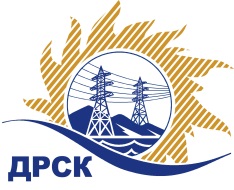       Акционерное Общество«Дальневосточная распределительная сетевая  компания»Протокол заседания комиссии по вскрытию конвертов, поступивших на запрос цен № 626594г. БлаговещенскСпособ и предмет закупки: открытый электронный запрос цен: «Оборудование связи» Закупка 1220	ПРИСУТСТВОВАЛИ:Три члена  постоянно действующей Закупочной комиссии  АО «ДРСК» 2 уровня.Информация о результатах вскрытия конвертов:В ходе проведения запроса цен было получено 3 (три) заявки, конверты с которыми были размещены в электронном виде на Торговой площадке Системы www.b2b-energo.ru.Вскрытие конвертов было осуществлено в электронном сейфе организатора запроса цен на Торговой площадке Системы www.b2b-energo.ru автоматически.Дата и время начала процедуры вскрытия конвертов с заявками участников:09:00 (время московское) 01.04.2016 г.  Сделано 4 ставкиМесто проведения процедуры вскрытия конвертов с заявками участников: Торговая площадка Системы www.b2b-energo.ru.В конвертах обнаружены заявки следующих участников запроса предложений:Решили: Утвердить протокол заседания закупочной комиссии по вскрытию конвертов, поступивших на запрос цен.Ответственный секретарь Закупочной комиссии 2 уровня АО «ДРСК»	М.Г. ЕлисееваИсп. Чуясова Е.Г.397-268chuyasova-eg@drsk.ru№ 445/МТПиР-В01.04.2016№Наименование участника и его адресЦена заявки на участие в запросе цен1ООО "Русская телефонная компания" (119361, г. Москва, ул. Озёрная, д. 42)Заявка, подана 31.03.2016 в 08:18
Цена: 5 368 882,00 руб. (цена без НДС: 4 549 900,00 руб.)2ООО "ЦСП" (690035, Россия, Приморский край, г. Владивосток, ул. Калинина, д. 25)Заявка, подана 31.03.2016 в 06:01
Цена: 5 368 999,94 руб. (цена без НДС: 4 549 999,95 руб.)3ООО "Сириус-М" (675000, Россия, Амурская область, ул. Комсомольская, д. 49)Заявка, подана 30.03.2016 в 07:17
Цена: 5 369 000,00 руб. (цена без НДС: 4 550 000,00 руб.)